Интегрированное  занятие по основам математике  в классе                                                                     предшкольной подготовкиТема: «Сказочное королевство Шарля Перро»Образовательная область: Познание, КоммуникацияРаздел: математика, художественная литератураЦели: Закрепить знания детей о последовательности чисел натурального ряда. Закрепить знания о геометрических фигурах.Задачи:Формировать умение находить неправильное изображение цифры по написанию. Закрепить умение соотносить количество предметов с числом его обозначающим. Конкретизировать знания детей о линиях - прямой, кривой, ломаной. Упражнять в умении, последовательно называть дни недели. Продолжать учить декодировать информацию, зашифрованную на карточках-кодах. Формировать навыки вычислительной деятельности. План. Дидактическая игра " Найди дорожку ". Дидактическая игра " Башни ". Упражнение " Предметные картинки ". Упражнение " Тропинки ". Упражнение " Гномы ". Динамическая пауза . Упражнение " Геометрическая таблица ". Дидактическая игра " Волшебное яблоко ". Упражнение " Пирожки ". Ход занятия: Сегодня мы отправимся в сказочное королевство, которое создал французский сказочник Шарль Перро.  -  Какие сказки Шарля Перро вы знаете?  - "Белоснежка и семь гномов", " Красная Шапочка", " Спящая красавица".  - Для того чтобы попасть в сказочное королевство, нужно пройти опасное болото, на первый взгляд - это зеленая поляна, но если оступиться или неправильно выбрать дорожку, то можно завязнуть в болоте. Вниманию детей предлагается лабиринт" Найди дорожку". Задача детей, называя направление хода движения - налево, направо, вверх, вниз - переходить последовательно от числа к следующему числу 1,2,3,4... Цель задания: закрепить знания о последовательности чисел натурального ряда; закрепить умение ориентироваться в пространстве, называя направление движения. - Молодцы, выбрались из болота. Перед нами замок. Когда принцесса уколола палец веретеном, она уснула, и вместе с ней заснули король и королева, слуги, повара на кухне, лошади в конюшне, голуби на крыше. Спит принцесса уже 100 лет. В какую сказку мы попали? - "Спящая красавица". - Мы должны разбудить принцессу. Принцесса спит в одной из башен замка. Каждую башню охраняет стражник - цифра, если вы внимательно вглядитесь в изображения цифр, то быстро догадаетесь, в какой башне спит принцесса. Дидактическая игра "Башни". Цель игры: закрепить умение находить правильно и неправильно изображенные цифры по написанию. - Пока принцесса спала, все в замке пришло в запустение, давайте наведем порядок и разбудим замок и его обитателей. Игровое упражнение "Предметные картинки". Задача детей, посчитав предметы на картинке найти башню с цифрой, обозначающей количество предметов. Картинки предлагаются разные: изображение клумбы с цветами, елочки, скамейки, на веревке сушится белье ... - Молодцы, со всеми заданиями справились, можно отправляться в следующую сказку. Заблудилась девочка в лесу, бродит и кричит: " АУ- АУ". Где же ей тропинку отыскать, чтобы в гости к гномикам попасть? - Это сказка про Белоснежку. - Поможем Белоснежке отыскать нужную тропинку. Сначала тропинка была похожа на кривую линию, потом на прямую линию, а потом на ломаную. Задача детей выложить тропинки по словесной инструкции на доске, а чтобы мы не заблудились на обратном пути, давайте зарисуем тропинки в обратном порядке, так как будем по ним возвращаться назад. Дети зарисовывают на рабочих листах или в тетрадях: ломаная, прямая, кривая. - Тропинка привела нас к маленькому домику, в котором живут гномы. Братцев этих ровно семь, вам они известны все. Каждую неделю кругом, ходят братцы друг за другом. - Догадались, как зовут гномов? - Имена гномов - это названия дней недели. Предлагаем расставить гномов по порядковым номерам на колпачках  и назвать каждого гнома по имени. /Дети выполняют задание./ - Гномы добывают под землей драгоценные камни.Вниманию детей предлагается учебное пособие "Геометрическая таблица". - Драгоценные камни имеют форму знакомых вам геометрических фигур. Какие знакомые фигуры вы можете назвать?- Круг, овал, квадрат.... - Сколько квадратов? - Сколько пятиугольников? - Сколько желтых фигур? - Сколько фигур без углов? - Пока мы вместе с гномами считали драгоценные камни, мачеха отравила яблоко. Белоснежке грозит опасность. Ваша задача расколдовать отравленное яблоко. Вниманию детей предлагается дидактическая игра "Волшебное яблоко". Задача детей, декодируя информацию на карточках- кодах, изменить величину, цвет и форму яблока. - Молодцы, пора опять в дорогу. Бабушка внучку очень любила, красную шапочку ей подарила, девочка к бабушке в гости пошла, корзинку с гостинцами ей понесла. - Идет Красная Шапочка по лесу, а навстречу ей серый волк. В корзинке у Красной Шапочки пирожки и горшочек с маслом. Ребята, давайте обхитрим волка, угостим его пирожками, а пока он будет кушать, Красная Шапочка доберется до бабушки и предупредит ее об опасности. Игровое упражнение" Пирожки". На пирожках примеры на сложение и вычитание, дети решают примеры на числовом отрезке, если ответ примера больше 5, то этот пирожок для бабушки, если меньше 5, то отдадим его волку/. - Пока волк ест пирожки, мы проводим Красную Шапочку до бабушкиного домика. -  Вот и подошло к концу наше путешествие, пора возвращаться в класс.Заключительная часть Воспитатель: Молодцы, справились со всеми заданиями.Воспитатель:Сегодня мы с вами закрепили знания о последовательности чисел.Воспитатель: Какие геометрические фигуры вы встретили на пути?Воспитатель: Сколько было геометрических фигур?Рефлексия: а теперь ребята оцените свою работу.      Вам понравилось  работать на уроке?   Расскрасте яблоко                             1-й уровень - ничего не понял - одно яблоко.2-й уровень - понял, но не могу объяснить - два яблока.3-й уровень - все понял, могу объяснить другому - три яблока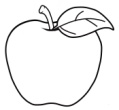 